GP de Cavaillon29 Aout 2021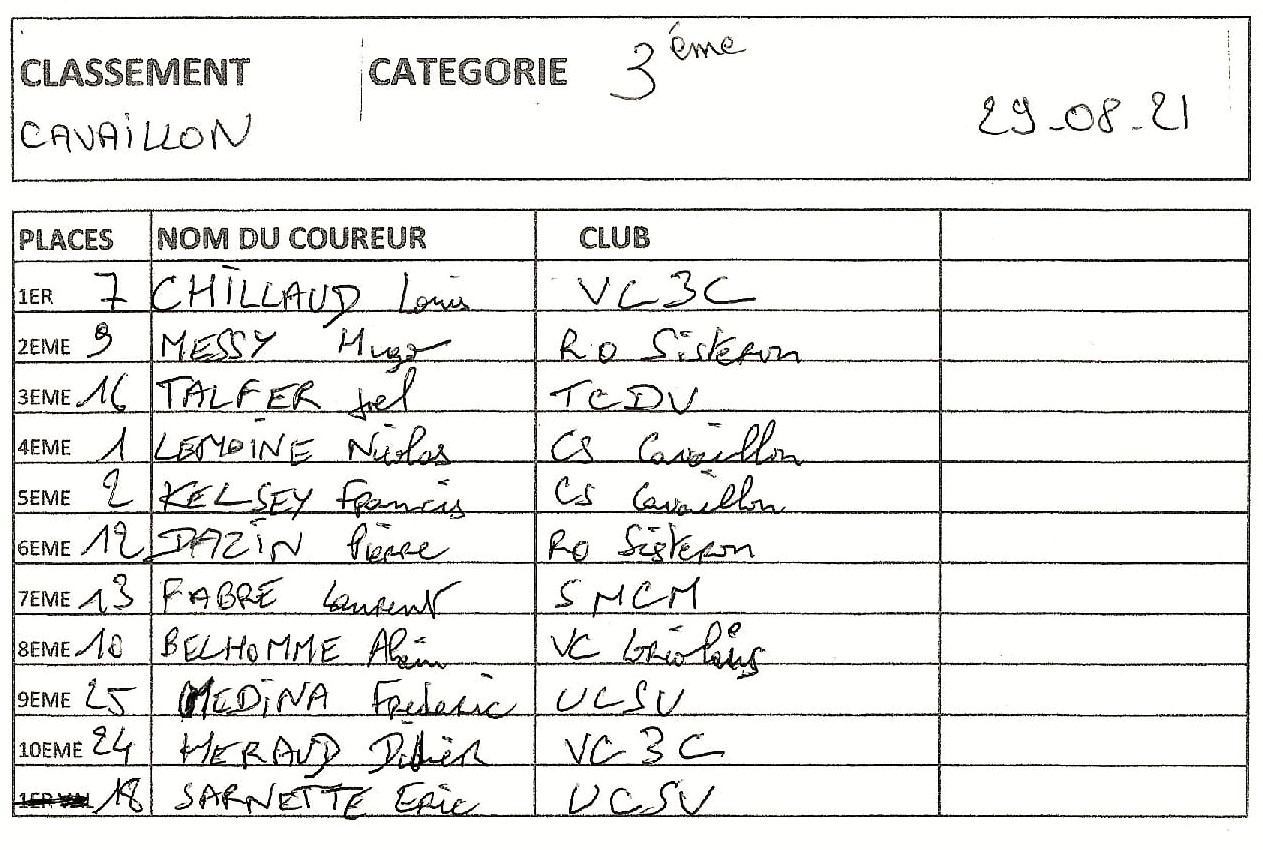 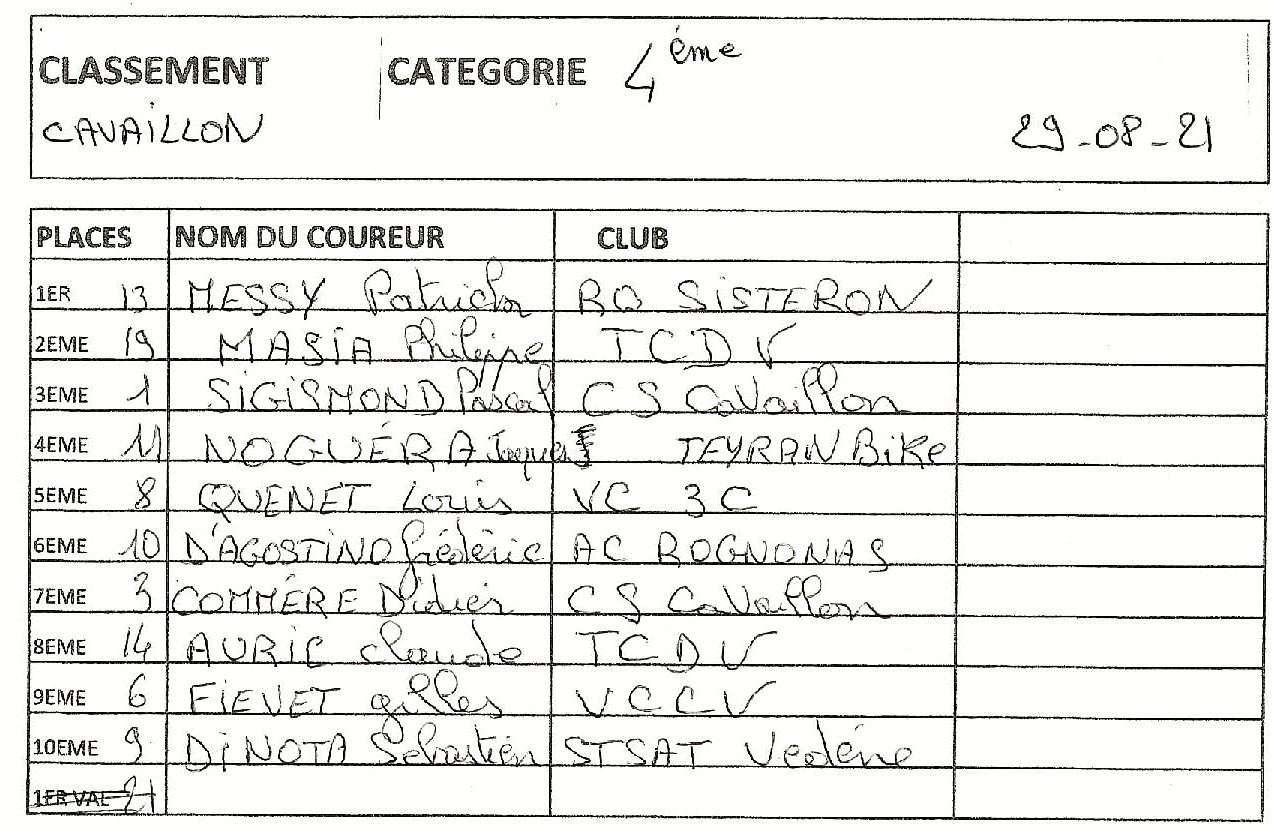 